ПРЕСС-РЕЛИЗ31.05.2023На площадке Курской АЭС для специалистов российских АЭС провели обучающий семинар по теме «Лидерство и культура безопасности в атомной энергетике»На площадке Курской АЭС Московским центром Всемирной ассоциации организаций, эксплуатирующих атомные электростанции (ВАО АЭС-МЦ), во главе с руководителем команды, заместителем директора МЦ ВАО АЭС Сергеем Выборновым проведен семинар по теме «Лидерство и культура безопасности в атомной энергетике».Семинар собрал специалистов семи атомных станций России: Курской, Калининской, Кольской, Ленинградской, Нововоронежской, Ростовской, ПАТЭС, а также ФГУП «Атомфлот».Сегодня энергетика является основой поступательного социально-экономического развития нашей страны, снабжения ее промышленности и граждан. Россия продолжает модернизацию энергокомплекса, в том числе, атомных мощностей. Эта работа осуществляется с учетом современных трендов, обобщает передовой опыт по повышению безопасности, совершенствованию кадровой политики.«Роль ВАО АЭС – принести мировой опыт эксплуатации, опыт подготовки персонала, лидеров и руководителей и поделиться им с нашими специалистами для использования в нашей российской системе подготовки кадров. Основная цель данного мероприятия: познакомить его участников с концепцией Лидерства в атомной энергетике на основании лучших практик и рекомендаций членов ВАО АЭС. Особо отмечу, что семинар формирует теоретическую и практическую базу для подготовки руководителей атомной отрасли. Вместе с участниками мы обсудили роль лидерства в обеспечении безопасной работы АЭС, компоненты лидерских качеств и навыков, немалое значение уделили влиянию человеческого фактора в каждой конкретной ситуации», – прокомментировал Советник ВАО АЭС-МЦ Алексей Солдатов.Семинар рассчитан на персонал, обслуживающий разные типы энергоблоков. Интенсивный формат мероприятия предполагает полное погружение в тематику и включает как традиционные академические лекции, так и групповые и индивидуальные практические занятия для оттачивания полученных знаний.«Программа семинара весьма насыщенная. Мы провели анализ ряда инцидентов, произошедших в мировой практике ядерной энергетики, в составе рабочих групп с инструкторами выполнили ряд практических заданий и упражнений, изучили персональные стили поведения и возможности мотивационного воздействия на персонал с помощью практик коучинга. Весь полученный материал имеет непосредственное отношение к работе руководителей, что особенно важно для повышения уровня культуры безопасности у работников нашей станции – как действующих энергоблоков, так и новых ВВЭР-ТОИ», – поделился участник семинара от Курской АЭС – заместитель начальника отдела (по ядерной безопасности) ОЯБиН ЯЭУ Андрей Новицкий.Как отметили эксперты ВАО АЭС-МЦ, программа семинара выполнена полностью. В рамках семинара его участники также совершили технический тур на площадку строящейся Курской АЭС-2, где ознакомились с ходом работ по сооружению новых энергоблоков ВВЭР-ТОИ.Управление информации и общественных связей Курской АЭС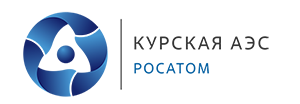 Управление информациии общественных связейКурской АЭСТел./ факс: +7 (47131) 4-95-41,E-mail: iac@kunpp.ruwww.rosenergoatom.ru